Display problem after upgrade to eDocman (not solved since 1.5.5 !)Personal note : sometimes, after update of eDocman, not all the (new) configuration is taken into account. In that case, simply open Configuration screen & click on save to “activate” it.Problem descriptioneDocman 1.5.5 and newer now integrates bootstrap.But this change came along with two display problems on the website :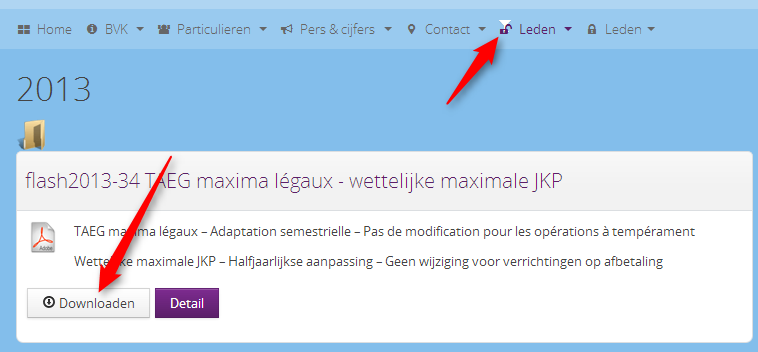 Problem #1 (conflict with some templates)On the menu item giving access to eDocman comes an additional (unwanted) glyph_icon, looking like a down arrow, but in fact probably a cocktail glass.
NB : the template used in this example is JA Mero by JoomlartProblem #2 (universal problem)The Download button has been improved in eDocman 1.5.5 : a new icon illustrates each button.But the Detail buttonhas a different layout from all other buttonshas no assigned iconOn the way to a solutionAfter having introduced sent ticket to JoomDonation, Tuan & his dev have provided following improvement : all buttons are now harmonized (in the color of the template, ie with class btn-primary). But in the process all the icons are lost. See screenshot hereafter :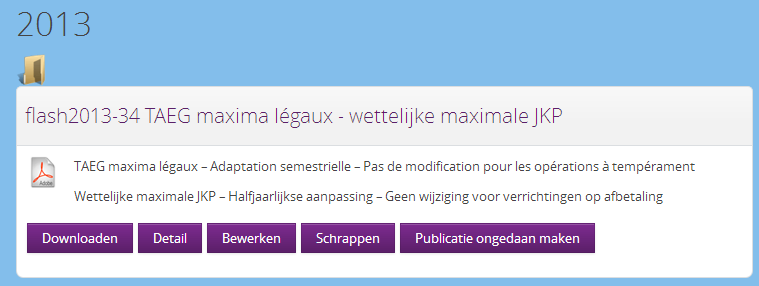 Based on that work, we want to go to one step further: still having all buttons harmonized, but with their corresponding icons, like this :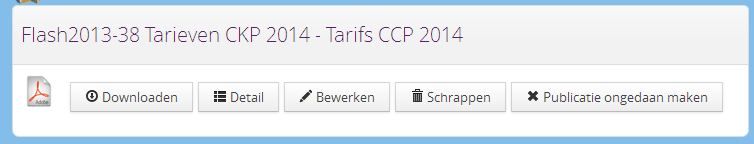 How to do itBoth problems require a hack.While problem #1 would only arise in certain circumstances (like here because of a style conflict with template), problem #2 is general and should require a correction for the next version.Correcting the broken menu of the website (problem #1)Edit following file/components/com_edocman/assets/css/style.cssAnd delete (or better: disable to keep track) following lines (around line 956 in version 1.6.0, line 984 in version 1.7.0).icon-white, .nav>.active>a>[class^="icon-"], .nav>.active>a>[class*=" icon-"], .dropdown-menu>li>a:hover>[class^="icon-"], .dropdown-menu>li>a:hover>[class*=" icon-"], .dropdown-menu>.active>a>[class^="icon-"], .dropdown-menu>.active>a>[class*=" icon-"] {    background-image: url("../images/glyphicons-halflings-white.png");}NB : in my case, don’t forget to clear jSGCache in order to have a refresh of style.css in the browser !NB : by the way, JoomDonation had also deleted the following lines, but I have kept them as they allow to show the icons[class^="edocman-icon-"],[class*="edocman-icon-"] {    display: inline-block;    width: 14px;    height: 14px;    margin-top: 1px;    *margin-right: .3em;    line-height: 14px;    vertical-align: text-top;    background-image: url("../bootstrap/img/glyphicons-halflings.png");    background-position: 14px 14px;    background-repeat: no-repeat;}*//* White icons with optional class, or on hover/focus/active states of certain elements *//* Woluweb - disabled by Joomdonation to solve display problem.edocman-icon-white,.nav-pills > .active > a > [class^="edocman-icon-"],.nav-pills > .active > a > [class*=" edocman-icon-"],.nav-list > .active > a > [class^="edocman-icon-"],.nav-list > .active > a > [class*=" edocman-icon-"],.navbar-inverse .nav > .active > a > [class^="edocman-icon-"],.navbar-inverse .nav > .active > a > [class*=" edocman-icon-"],.dropdown-menu > li > a:hover > [class^="edocman-icon-"],.dropdown-menu > li > a:focus > [class^="edocman-icon-"],.dropdown-menu > li > a:hover > [class*=" edocman-icon-"],.dropdown-menu > li > a:focus > [class*=" edocman-icon-"],.dropdown-menu > .active > a > [class^="edocman-icon-"],.dropdown-menu > .active > a > [class*=" edocman-icon-"],.dropdown-submenu:hover > a > [class^="edocman-icon-"],.dropdown-submenu:focus > a > [class^="edocman-icon-"],.dropdown-submenu:hover > a > [class*=" edocman-icon-"],.dropdown-submenu:focus > a > [class*=" edocman-icon-"] {    background-image: url("../img/glyphicons-halflings-white.png");}By the way, changing    background-image: url("../bootstrap/img/glyphicons-halflings.png");into    background-image: url("../bootstrap/img/glyphicons-halflings-white.png");would allow to have the white icons… for example if using a darker background color for the buttons (see btn-primary hereafter)Correcting the icon and the bad color of the Detail button (problem #2)When inspecting the page (before the buttons are harmonized), one can see thatAll buttons have a class looking like “edocman-icon-xyz”… except button DetailAll links of the buttons have a class “btn”, except button Detail which has also class “button-primary”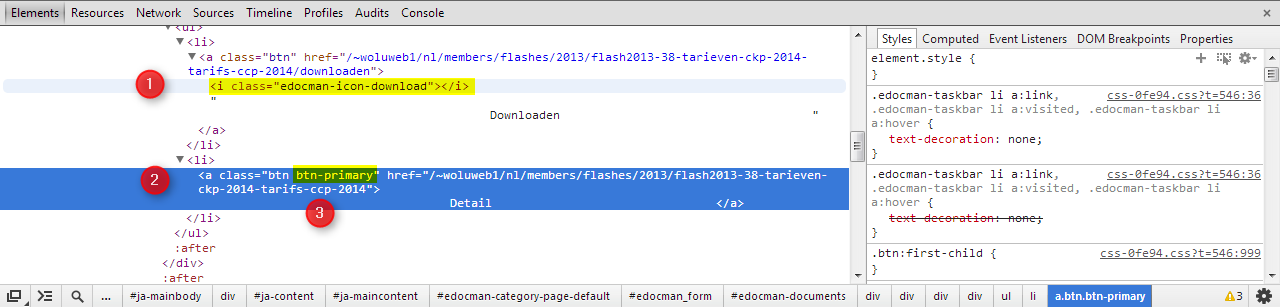 Edit following file/components/com_edocman/view/common/documents_default.phplike thisOriginal 1.5.5 version (not correct)Improved 1.5.5 version with two corrections for edocman_detailbtn-primary has been removed class edocman-icon-th-list has been added<?php
if ($canDownload && $config->hide_download_button !== '1')
{
?>
    <li>
        <a class="btn" href="<?php echo $downloadUrl; ?>">
            <i class="edocman-icon-download"></i>
            <?php echo JText::_('EDOCMAN_DOWNLOAD'); ?>
        </a>
    </li>
<?php
}
if ($canDownload && $config->show_view_button && $item->canView)
{
    $viewUrl = JRoute::_('index.php?option=com_edocman&task=document.viewdoc&id='.$item->id.'&Itemid='.$Itemid) ;
?>
    <li>
        <a class="btn" href="<?php echo $viewUrl; ?>" target="_blank">
            <i class="edocman-icon-eye-open"></i>
            <?php echo JText::_('EDOCMAN_VIEW'); ?>
        </a>
    </li>
<?php
}
?>
<li>
    <a class="btn btn-primary" href="<?php echo $url; ?>" <?php echo $popup; ?>>
        <?php echo JText::_('EDOCMAN_DETAILS'); ?>
    </a></li><?php
if ($canDownload && $config->hide_download_button !== '1')
{
?>
    <li>
        <a class="btn" href="<?php echo $downloadUrl; ?>">
            <i class="edocman-icon-download"></i>
            <?php echo JText::_('EDOCMAN_DOWNLOAD'); ?>
        </a>
    </li>
<?php
}
if ($canDownload && $config->show_view_button && $item->canView)
{
    $viewUrl = JRoute::_('index.php?option=com_edocman&task=document.viewdoc&id='.$item->id.'&Itemid='.$Itemid) ;
?>
    <li>
        <a class="btn" href="<?php echo $viewUrl; ?>" target="_blank">
            <i class="edocman-icon-eye-open"></i>
            <?php echo JText::_('EDOCMAN_VIEW'); ?>
        </a>
    </li>
<?php
}
?>
<li>
    <a class="btn" href="<?php echo $url; ?>" <?php echo $popup; ?>>
            <i class="edocman-icon-th-list"></i>        <?php echo JText::_('EDOCMAN_DETAILS'); ?>
    </a></li>Original 1.5.7 version (not correct) – line 371Improved 1.5.7 versionNB : on supprime le btn-primary pour les boutons de la fenêtre modale sinon le bouton detail est le seul à être « btn-primary »    $popup = 'class="edocman-modal btn btn-primary" rel="{handler: \'iframe\', size: {x: 800, y: 500}}"';                                <a href="<?php echo $url; ?>" <?php echo $popup; ?>>
                                    <?php echo JText::_('EDOCMAN_DETAILS'); ?>
                                </a>    $popup = 'class="edocman-modal btn btn-primary" rel="{handler: \'iframe\', size: {x: 800, y: 500}}"';                                <a href="<?php echo $url; ?>" <?php echo $popup; ?>>
                                        <i class="edocman-icon-th-list"></i>                                    <?php echo JText::_('EDOCMAN_DETAILS'); ?>
                                </a>Original 1.6.0 version (not correct) – lines 17 and 193Improved 1.6.0 versionNB : on supprime le btn-primary pour les boutons de la fenêtre modale sinon le bouton detail est le seul à être « btn-primary »$popup = 'class="edocman-modal btn btn-primary" rel="{handler: \'iframe\', size: {x: 800, y: 500}}"';    $popup = 'class="edocman-modal btn" rel="{handler: \'iframe\', size: {x: 800, y: 500}}"';                                <a href="<?php echo $url; ?>" <?php echo $popup; ?>>                                    <?php echo JText::_('EDOCMAN_DETAILS'); ?>                                <a href="<?php echo $url; ?>" <?php echo $popup; ?>>									<i class="edocman-icon-th-list"></i>                                    <?php echo JText::_('EDOCMAN_DETAILS'); ?>Original 1.6.5 (not correct)Improved 1.6.5 version$popup     = 'class="edocman-modal ' . $btnClass . ' btn-primary" rel="{handler: \'iframe\', size: {x: 800, y: 500}}"';$popup     = 'class="edocman-modal ' . $btnClass . ' " rel="{handler: \'iframe\', size: {x: 800, y: 500}}"';<a href="<?php echo $url; ?>" <?php echo $popup; ?>>										<?php echo JText::_('EDOCMAN_DETAILS'); ?>									</a><a href="<?php echo $url; ?>" <?php echo $popup; ?>><i class="edocman-icon-th-list"></i>										<?php echo JText::_('EDOCMAN_DETAILS'); ?>									</a>Original 1.7.0 (not correct)Improved 1.7.0 version$popup     = 'class="edocman-modal ' . $btnClass . ' btn-primary" rel="{handler: \'iframe\', size: {x: 800, y: 500}}"';$popup     = 'class="edocman-modal ' . $btnClass . ' " rel="{handler: \'iframe\', size: {x: 800, y: 500}}"';<a href="<?php echo $url; ?>" <?php echo $popup; ?>>										<?php echo JText::_('EDOCMAN_DETAILS'); ?>									</a><a href="<?php echo $url; ?>" <?php echo $popup; ?>><i class="edocman-icon-th-list"></i>										<?php echo JText::_('EDOCMAN_DETAILS'); ?>									</a>